Donations to WesleyFor weekly envelopes contact Heather Swain, hmswainma@aol.com. For bank standing orders contact Tina Gowers, TinaGowers@sky.com. Thank you so much for all you are able to giveParking PermitsParking permits are now available – Peter Lister, Leigh-on-Sea, , 
Website: www.wesleymethodist.org.ukFacebook: 
Twitter: @leighwesleyMMinister:  Pastor Stephen Mayo 01702 483827 Lettings Coordinator:AlanSeverne, lettings@wesleymethodist.org.uk 01702711851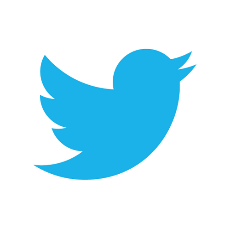 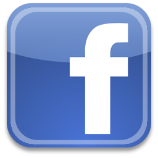 Notices: Trudi Pipe at notices@wesleymethodist.org.uk                            Wesley Methodist Church
Elm Road, Leigh-on-Sea, Essex
Minister: Pastor Stephen MayoNotices for the week 5th May 2019We extend a very warm welcome to all who are worshipping with us today. Coffee and tea are served in the concourse after Sunday morning services – please do stay if you can.Please use this notice sheet as a reminder as you pray for the life and work of this church.A prayer before we worship:
God, my creator and my unseen Guide,
you have led me to this holy place.
Let a spark of its beauty and your lovesettle in my heart and live with me when I leave.Concert by Orpheus Male Voice ChoirLeigh Orpheus Male Voice Choir along with two female soloists are performing a concert on Saturday, 11th May starting at 7.30pm at  with funds in support of the work of Christians Against Poverty locally. Tickets priced at £8 are available online at www.lomvc.org/tickets or by phoning 01702 472216.  Please support this event. Southend FoodbankThis week, the foodbank particularly need donations of: Sponge puddings; Coffee, Tinned Vegetables; Tinned Meat Meals; Tinned Tomatoes; Pasta Sauce; Jam; Squash/Juice; Cereal. Thank you for your continued supportWorship Consultation Meeting Tuesday 7th MayThis will be our fourth open meeting to which all are welcome.  I will put an Agenda on the notice board next week.  It is to be held at 8pm in the Church and we very much hope that anyone who is interested and has any thoughts or ideas will come along.  If you are unable to attend but wish to make suggestions please contact me on: sue-hockett@sky.com (tel: 075250171023) – Sue Hockett on behalf of the Leadership TeamSun 5th May11amMorning ServicePreachers: Pastor Steve Mayo and RevM Rutterford – Sacrament of the Lord’s SupperHymns:  STF 73, 424, 299, 294; John 18:15-17 & 25-27   John 21:15-19Mon 6th MayBANK HOLIDAYTues 7th  May10am2pmCoffee MorningAge ConcernWed 8th  May10am10amCoffee MorningParent and ToddlerThurs 9th May10am6pmCoffee MorningFusion Kids/Fusion YouthFri 10th May10am2pmCoffee MorningTable Tennis 60 +Sat 11th  May10am11.30amCoffee MorningTime for PrayerSun 12th May9am11amSacrament of the Lord’s Supper.  Preacher: Steve MayoMorning ServicePreacher: Mr J Philips